РАСПОРЯЖЕНИЕ№   12                                                                                                        «18 »  марта  2015 г.О внесении изменений в План – график закупок на поставку товаров, выполнение работ и оказание услуг для муниципальных нужд на 2015 годРуководствуясь частями 1, 3 статьи 18, статьей 21, частью 2 статьи 112 Федерального закона от 5 апреля 2013 года № 44-ФЗ «О контрактной системе в сфере закупок товаров, работ, услуг для обеспечения государственных и муниципальных нужд»:Внести изменения в План – график закупок на поставку товаров, выполнение работ и оказание услуг для муниципальных нужд на 2015 год, утвержденный  главой сельского поселения Октябрьский  сельсовет муниципального района Стерлитамакский район Республики Башкортостан, изложив его в новой редакции согласно приложения.Разместить План – график в новой редакции на официальном сайте для размещения информации о закупках www.zakupki.gov.ru и на сайте сельского поселения Октябрьский сельсовет муниципального района Стерлитамакский район Республики Башкортостан в информационно-телекоммуникационной сети «Интернет» в порядке и сроки, установленные Федеральным законом от 5 апреля 2013 года № 44-ФЗ «О контрактной системе в сфере закупок товаров, работ, услуг для обеспечения государственных и муниципальных нужд»  и статьей 4, пунктом 2 статьи 6, подпунктом «в» пункта 2 части 1 статьи 13 Федерального закона от 09.02.2009 года № 8-ФЗ «Об обеспечении доступа к информации о деятельности государственных органов и органов местного самоуправления».Ответственным за исполнением настоящего распоряжения назначить контрактного управляющего Администрации сельского поселения Октябрьский сельсовет муниципального района Стерлитамакский район Республики Башкортостан Денисову Зинаиду Сергеевну.Контроль за исполнением настоящего распоряжения оставляю за собой.Глава сельского поселенияОктябрьский сельсовет муниципального районаСтерлитамакский район Республики Башкортостан                                              Г.Я. Гафиева                   Башkортостан РеспубликаһыныңСтəрлетамаk районымуниципаль районыныңОктябрь ауыл советыауыл биләмәһеХЄКИМИЯТЕ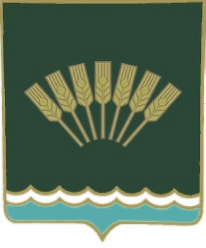 Администрация сельского поселенияОктябрьский сельсоветмуниципального районаСтерлитамакский район Республики Башкортостан